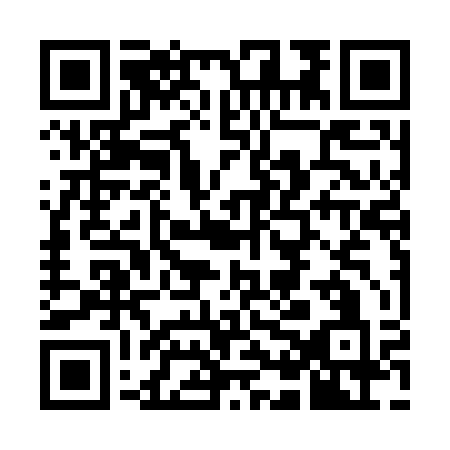 Ramadan times for Lagoa das Talas, PortugalMon 11 Mar 2024 - Wed 10 Apr 2024High Latitude Method: Angle Based RulePrayer Calculation Method: Muslim World LeagueAsar Calculation Method: HanafiPrayer times provided by https://www.salahtimes.comDateDayFajrSuhurSunriseDhuhrAsrIftarMaghribIsha11Mon5:245:246:5312:464:546:396:398:0312Tue5:225:226:5112:454:556:406:408:0413Wed5:205:206:5012:454:566:416:418:0514Thu5:195:196:4812:454:566:426:428:0615Fri5:175:176:4712:454:576:436:438:0716Sat5:155:156:4512:444:586:446:448:0917Sun5:145:146:4312:444:596:456:458:1018Mon5:125:126:4212:445:006:466:468:1119Tue5:105:106:4012:435:006:476:478:1220Wed5:095:096:3912:435:016:486:488:1321Thu5:075:076:3712:435:026:496:498:1422Fri5:055:056:3512:435:036:506:508:1523Sat5:035:036:3412:425:036:516:518:1624Sun5:025:026:3212:425:046:526:528:1825Mon5:005:006:3112:425:056:536:538:1926Tue4:584:586:2912:415:056:546:548:2027Wed4:564:566:2712:415:066:556:558:2128Thu4:554:556:2612:415:076:566:568:2229Fri4:534:536:2412:405:076:576:578:2330Sat4:514:516:2312:405:086:586:588:2431Sun5:495:497:211:406:097:597:599:261Mon5:475:477:201:406:098:008:009:272Tue5:465:467:181:396:108:018:019:283Wed5:445:447:161:396:118:028:029:294Thu5:425:427:151:396:118:038:039:305Fri5:405:407:131:386:128:048:049:326Sat5:385:387:121:386:138:058:059:337Sun5:375:377:101:386:138:068:069:348Mon5:355:357:091:386:148:078:079:359Tue5:335:337:071:376:158:088:089:3710Wed5:315:317:061:376:158:098:099:38